OSNOVNA ŠKOLA AUGUSTA HARAMBAŠIĆA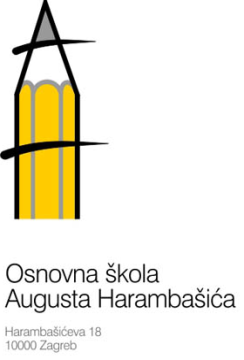 HARAMBAŠIĆEVA 18, 10000 ZAGREBe-mail: os-zagreb-029@os-aharambasica-zg.skole.hrTel. 2312-920 Fax. 2441-535KLASA: 007-02/22-02/04URBROJ: 251-144-22-1Zagreb, 21. lipnja 2022.                                      POZIV za 10. sjednicu       Školskog odboraSjednica će se održati u srijedu 29. lipnja 2022. godine s početkom u 17:15 sati u školi.Za sjednicu se predlaže slijedeći dnevni red:1. Verifikacija zapisnika 9. sjednice Školskog odbora2. Pravilnik o ostvarivanju i korištenju vlastitih prihoda i nenamjenskih donacija3. Najam dvorane4. Pitanja, prijedlozi, obavijesti   				                                            Predsjednik Školskog odbora:         Dejan Jakšić, prof.